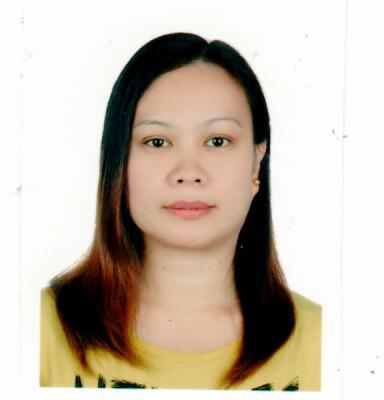 LILIANLILIAN.361837@2freemail.com  OBJECTIVE:To obtain a position in any field preferably in the field of hospitality, with a focus on customer service and sales.SKILLS & QUALITIFICATIONS:Can speak basic Arabic language.Knowledge in Microsoft Office Applications (Word, Excel, Powerpoint).Self-motivated, initiative, maintains a high level of energy.Accuracy and Attention to details.Tolerant and flexible, adjusts to different situations.Can work under pressure and with less supervision.Ability to work in harmony with co-workers.Fast learner and knows how to adjust in a new environment. Strong verbal and personal communication skills.WORK EXPERIENCESupervisor - Guesthouse Housekeeping Dept.Sharaf Group, Al Mina Rd., Bur DubaiDubai, United Arab EmiratesJanuary 2014 – Present			Customer Service RepresentativeGaisano City Mall, Cagayan De Oro CityMisamis Oriental, PhilippinesMay 2012 - December 2013Junior Supervisor - Housekeeping Dept.Hamad Medical CenterTanzifco Company W.L.LDoha, Qatar March 2008 -  March 2012Sales ExecutiveGaisanoCity Mall, Cagayan De Oro CityMisamis Oriental, PhilippinesMarch 2000 - March 2012TRAINING & SEMINARS ATTENDEDCustomer ServiceHamad Medical Corporation, Hospitality DepartmentDoha, QatarMay 31, 2011	Telephone Techniques ProgramHamad Medical Corporation, Hospitality DepartmentDoha, QatarJune 28, 2011Customer Complaint HandlingHamad Medical Corporation, Hospitality DepartmentDoha, QatarJuly 04, 2011	World of WelcomeHamad Medical Corporation, Hospitality DepartmentDoha, QatarNovember 27, 2011	Digital Media FundamentalsMicrosoft Unlimited PotentialOverseas Workers Welfare Administration,Reg. 10, Cagayan de Oro City, PhilippinesSeptember 3- 7, 2007	Computer and Internet Fundamentals	Microsoft Unlimited PotentialOverseas Workers Welfare Administration,Reg. 10, Cagayan de Oro City, PhilippinesPERSONAL INFORMATIONSex			: Female Age			: 35Date of Birth		: September 23, 1979Civil Status               	: Single Nationality		: Filipino Religion			: Roman Catholic Visa Status		: Company Visa valid until March 2016EDUCATIONAL ATTAINMENTHigh School Carcar Academy High School, CarcarCebu, PhilippinesYear Graduated: 1996REFERENCEAvailable upon request.